MARICHU 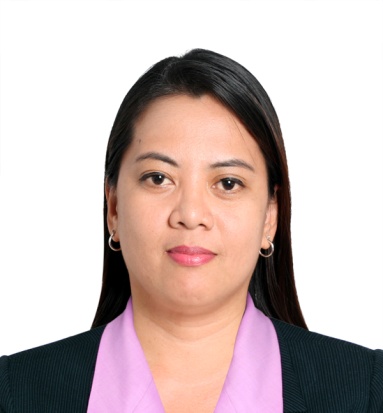 Email:			marichu.266481@2freemail.com Visa status :		Visit VisaObjectives:	Pursue an opportunity which will allow me to grow professionally on my chosen career while developing my skill that will help the company’s mission and goal. Working Experience Promoter Specialist PAL Foodstuff and Beverages Trading  L.L.C.	The Citadel Tower Al Abaraj Street, Business bay Dubai, United Arab Emirates	1st June 2016 – 31st March 2018Job Description-The primary responsibility of the promoter is to encourage the costumer to buy and patronize the product of the company.Duties and ResponsibilitiesProvides the “must know” and“should know” the factabout the products and services to the costumer.Distribute the products samples, brochures and flyers for more information.The promoter must expand the visibility of the products in the market.The promoter also develops his/her ability and strategies in promoting the products.Dealing with the customer’sinquiries and question about the product and service rendered.The promoter is also responsible for making profit for the company.Customer Service SpecialistX Dubai _X Line The Dubai Mall.United Arab EmiratesFebruary 2016 –May 2016Job Description – The primary responsibility is to promote and bookthe ticket to the costumer precisely and accurately.Duties and ResponsibilitiesIntroduce the description of the product to the costumer.Deliversthe rules and restriction of the ride.Responds the customer’s inquiries with accurate and updated information.Provides excellent customer service.Maintain a current working knowledge of all events, services, and procedures by reviewing event information sheets and posted or verbal communication.Strong customer service skills with the ability to resolve customer conflicts that they ariseADMINISTRATIVE DEPARTMENTDepartment of Otolaryngology Head & Neck Surgery Manila Central University Filemon D. Tanchoco Medical FoundationEDSA Caloocan City, Philippines   May 2010 – December 2015Department of Family and Community Medicine  Manila Central University Filemon D. Tanchoco Medical FoundationEDSA Caloocan City, Philippines   April 2006 – April 2010Job Summary – The Department Secretary / Clerk Typist is primarily responsible in providing clerical support to superiors.Duties and Responsibilities:Assist the superior to gather data for preparing the reports assigned by the executive offices.Prepares communications, memoranda and annual reports for corresponding deadlines.Makes minutes of the meetings. Assist the resident physician trainees on their needs for their promotions. Assist faculty on their lectures in the classroom.Attends the inquiries of the medical students with the superior.  Ensures all communications received by the superior on time. Organize the superior’s activities. Organize the department’s weekly activities.Updates and reminds the superiors for their scheduled activities.Receives sorts and classifies all incoming and outgoing documents and properly routes and distributes the outgoing communications. Accomplishes requisitions for office supplies and materials needed for approval of the superior. To organize postgraduate course, workshop and seminar of the department.Answer phone calls, responds to the basic inquiries or refers such as parties concern.Keeps maintain updated files and reports, correspondence, and memoranda using standard filing system.Keeps all confidential documents of the department (questionnaires, examination results, and evaluation results. Skills Proficient in Microsoft word, Excel and PowerpointWritten and Oral Communication in English, Analytical Skills, Problem-Solving Skills. Able to work minimum supervisionHardworking, Trustworthy and Flexible Educational Attainment Tertiary:	Lyceum of the Philippines University 		Bachelor of Science in Business Administration		Major in Computer Data Management and Processing		June 1997- March 2002		Intramuros Manila, Philippines Seminar AttendedCustomer Satisfaction to Customer Loyalty  	October 21, 2015, Physio 203, MCU-FDTMF	EDSA, Caloocan City, Philippines 5 S	February 24, 2012, 	Ralph Hunter Hall, MCU-FDTMF 	EDSA, Caloocan City, Philippines Values Re-Orientation For Service Excellence	February 21, 2011, Ralph Hunter Hall, MCU-FDTMF 	EDSA, Caloocan City, Philippines Echo-Training on Essentials of Service Excellence	August 11, 2010, Ralph Hunter Hall, MCU-FDTMF 	EDSA, Caloocan City, Philippines I hereby that the above context and information is true and correct to the best of my knowledge and belief.MARICHU 